The 5th ICIBA 2016, International Conference onInformation Technology  and Engineering  ApplicationPalembang-Indonesia, 19-20 February 2016Characteristics of Users Website Kopertis II PalembangEka Hartati, Lin  Yan Syah, Linda AtikaPostgraduate program,  Bina Darma  UniversityJl Ahmad Yani No.3, Plaju,  Palembang,  Indonesiae-mail: ekahartati90@gmail.com,  linyansyah@gmail.com, lindaatika@binadarma.ac.idAbstractKopertis  Region  II Palembang  has a website address:   http://www.kopertis2.or.id/. The website is use to display information about Kopertis  Region II Palembang  which can be accessed by the lecturer  or an interested party.  This study aims to determine characteristic of users Website Kopertis  Region II Palembang  using the usability and quality  information.   The  factors  of usability  consists  of Learnability,  Efficiency, Memorability,  Errors,  Satisfaction, and  quality  information.  The  study  was con- ducted  using a questionnaire consisting  of 263 respondents  distributed  via facebook and email.Keywords :   Website,  Usability,  Quality  Information1    INTRODUCTIONThe breadth of information  available and the increase is continuing,  information  providers should be able to provide constant and continuous  information  by utilizing information  tech- nology support for the  deployment, tracking,  and  access to  information.    Dissemination  of information  can be done to improve access and transfer  of knowledge by using the media, one of them  to build  a website.   Advance  in the  field of information  technology  into  one of the prime movers birth  of a website.  The website as the one of example the usefull of technology.Coordinating Education Higher Private is a government agency within the Ministry of Na- tional  Education and the extension  of the Directorate General  of Higher Education Ministry of National  Education in a particular area in order to carry  out the supervision,  control  and guidance of the Private Universities (PTS) in the region.  To expedite the process of communi- cation  and information  between Colleges particularly in Southern  Sumatra, Kopertis  Region II has a website address:  http://www.kopertis2.or.id/.The website is used to display information  about  Kopertis Region II Palembang which can be accessed by the lecturer  or interested parties.  Website Kopertis  Region II Palembang have a link that consists of home page, profile, index, directory  PTS,  guest book, webmail, contact us, and the main page there  is a speech from the coordinator Kopertis  Region II Palembang. This study  was conducted  to determine  the characteristics users of website Kopertis  Region II Palembang by research method  of usability  and quality  information.  Usability  is composed of five factors:  learnability, effisiency, memorability, error and satisfaction. While the quality of the information  consists only of the quality  of the information.2    RESEARCH METHODOLOGYPopulation is the generalization region consisting of the object/objects that have certain qualities  and  characteristics that  set  the  researcher  to  learn  and  then  be deduced  [1].  He number  of respondents involved in this study  were 263 respondents from population lecturer in  Kopertis  Region  II  Palembang.   Method  of primary  data  collection  was  conducted   by questionnaire/questionnaire.  Distributing questionnaires conducted  for one month,  starting from 5 November  2015 until  December  5, 2015 conducted  by directly  to  the  user  by using social media such as facebook and email.According to Sugiyono [1] scale like used to measure  attitudes, opinions and perceptions of a person  or a group  of social phenomenon  which is a bipolar  continuum scale, on the  far left (lower figure) represents a negative answer.  Being the tip of the right side (high numbers) represents a positive answer.  Data  on the dimensions of variables analyzed  in this study  were addressed  to the  respondents using a scale of 1 to 4 to obtain  data  that is ordinal  and were scored as follows:          Table 1:  Table Value 	PK      STS    TS    S      STValue          1         2      3             4Description:PK = Question  QuestionnaireSTS = Strongly  DisagreeTS = DisagreeS = AgreeST = Strongly  agreeWeb is a hypertext facility that is capable  of displaying  data  in the form of text,  images, sound,  animation and other  multimedia, which among these data  are related  and connected to one another. The website is a repository  of data  and information  based on specific topics. To access the website needs a web browser [2]. The website has various functions,  namely the promotion  of media,  media marketing, media information,  media education  and media com- munication.  Technology  website  continues  to grow until  popping  the  types of websites that diverse,  namely  portals,  blogs, forums,  multimedia, news, galleries,  e-commerce,  e-learning, social media and others.  Website Kopertis Region II Palembang serves to provide information about  Kopertis  Region II, which can be accessed by lecturers  and interested parties.Usability  is a quality  attribute that shows how easily an  interface  is used.   Consists  of five components  of quality,   is a  Learnability,  Effisiency,  Memorability, Error,  Satisfaction [3]. From  the  definition  already  described,  the  testing  in the  study  using the  five aspects  of usability  or five attributes as proposed  by [3].The  explanation of the  five aspects  are  a:  1) Learnability.  Explaining  the  size for the user in understanding a habit  of visiting, knowing and identifying  the reason access is sought. Indicators that affect this  component  are:  easy to  study  the  website  of a system,  quick to master  the system to become proficient,  the ease of using the system,  it is easy to remember how to  use the  system  and  not  get  difficulty in its  use, 2) Efficiency.  Explaining  that sitecan efficiently provide  information  quickly.  Indicators that influence is:  How fast  a task  is done, do not take  a long time to find the necessary,  always succeeded in doing the task,  can quickly improve if there  is an error in its use, ease of access and quick in finding the desired information,  3) Memorability.  Explaining  the  size for the  user,  the  website  will be easy to remember.  If the website is changed,  so visitors  will need time to adjust  and relearned.  The component of indicator, namely:  easy considering the process that has been done, can return to repeat  the  process that has been done,  do not  repeat  the  mistakes  in the  process,  users can predict  the outcome of a menu he chose, 4) Errors.  Avoid links that do not work (broken link) or web pages that are still in the process of making.  Indicators that affect namely:  how many  errors  there  are,  there  is a link that error,  there  is a clear message to the  error  link, there  is a menu that does not  respond  and the system  does not  respond  in accordance  with what  the  user  wants,  5) Satisfaction.  How is a thing  most  desired  by each  user.   Visitors of the  site wants  can be easily used and  studied.   In addition  they  want  to find what  they need quickly, knowing where they  are and  can go anywhere  within  a site.  Indicators of this component are:  The desire to re-visit the website, satisfaction with the available information, the system gives the user an appropriate response to the desire, the desire to recommend  use web site to others  and satisfaction with the  system,  and 6) Quality  of Information. Quality is a dynamic condition  related  to products, services, people, processes and environments that meet  or exceed expectations.  Indicators of these  components,  namely:   the  accuracy  of an information,  information  updates, relevant information,  detailed information, and information that is simple  and  easy to  understand Kanishka  dan  Hepu  [4].  Given  these  premises,  the authors  create  a framework as follows: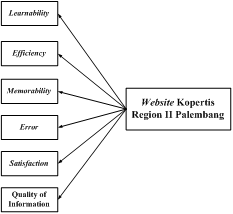 Figure  1: Framework3    RESULTS AND DISCUSSIONS3.1     Respondents DescriptionData  from the  study  conducted  on 263 respondents can be stated characteristics of re- spondents  by sex can be seen in Figure  2.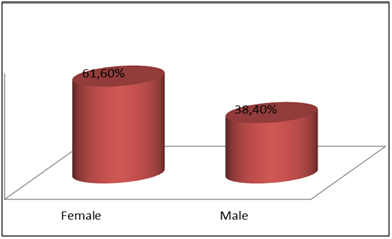 Figure  2: Characteristics of respondents by gender of respondents.Characteristics of respondents by gender shows, gender of the largest to the questionnaires were men as much as 61.60% and the smallest  with female sex as much as 38.40%.Characteristics of respondents by level of education  can be seen in Figure  3.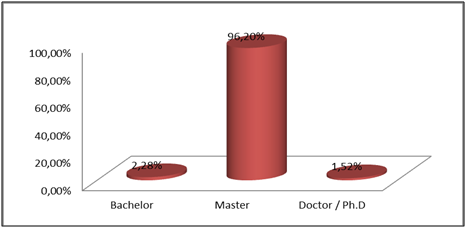 Figure  3: Characteristics of respondents by education level of respondentsCharacteristics of respondents by level of education  determines  the level of education  the largest for filling out the questionnaire is the Master as much as 96.20% and the smallest level of education  Doctor  / P.hD  as much as 1.52%.Characteristics of respondents by faculty  origin can be seen in Figure  4.Characteristics of respondents by faculty shows the origin, the origin of the largest faculty for filling out the questionnaire is the faculty of the computer as much as 64% and the smallest with non computer faculty  as much as 36%.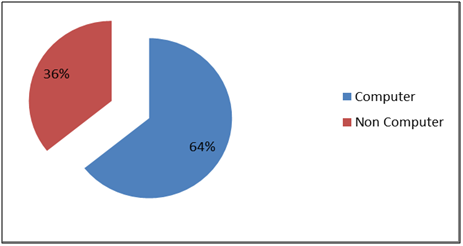 Figure  4: Characteristics of respondents based on the origin of the faculty  respondentsBased on the  findings of the  data  that has been obtained  through  questionnaires to 263 respondents, the  results  obtained  aspects  of usability  and  quality  of information  in Table  2 as follows:                 Table 2:  Results Aspects of Usability and Quality Information 	Table  2 show the  results  of usability  aspects  and  quality  of information  which  can  be explained  as  follows:  1)  In  the  variable  learnability most  respondents chose not  agree  at45.82%, it indicates  the  user’s perception  of the  website Kopertis  Region II could not  agree to be ease of use, 2) In the variable efficiency respondents most choose not agree at 57.79%, it indicates  the user’s perception  of the website Kopertis  Region II strongly  agreed the website will be efficient  in use, 3) In the  variable  memorability most  respondents voted  in favor of52.00%, this  shows the  user’s perception  of the  website  Kopertis  Region  II agreed  to  ease given  the  processes  in  use,  4) In  the  error  variables  most  respondents chose not  agree  at37.45%, it indicates  the  user’s perception  of the  website  Kopertis  Region II disagree  on the website  still has an error  in the  website,  5) In the  variable  most  satisfaction of respondents voted in favor of 53.80%, this will show disapproval of the website user satisfaction Kopertis Region II, and 6) In the variable  quality  of information  most respondents chose not agree at56.75%, it  indicates  the  user’s perception  of the  website  Kopertis  Region II strongly  agree will the website still has the quality  of information  in the website.4    CONCLUSIONSBased on the research  that has been done, it can be concluded  that:1.  Characteristics of the  website  Kopertis  II Palembang region consists  of lecturers,  the gender male, education  level and the master  comes from faculty  computers.2.  The  results  of the  usability  aspects  and  the  quality  of the  information  indicates  that the  user of the  website  Kopertis  Region II Palembang agreed  to ease of use, efficient, easy to remember  processes in use, satisfaction in the use and quality  information  and do not agree on such websites still have errors in in the website.References[1] Sugiyono,  Metode  Penelitian Pendidikan Pendekatan Kuantitatif,  Kualitatif  dan  R&D.Bandung:  Alfabeta,  2010.[2] S. Riyanto,  Membangun Website dengan Adobe Photoshop dan Macromedia  Dreamweaver, Penerbit Datakom Lintas  Buana,  Jakarta, 2007.[3] J. Nielsen, Guerrilla  HCI: Using discount  usability engineering  to penetrate the intimida- tion barrier, Cost-justifying  usability,  pp. 245-272, 1994.[4] K. Karunasena, H. Deng, Critical  factors for evaluating the public value of e-government in Sri Lanka,  Government  Information Quarterly, vol. 29, pp. 76-84, 2012.[]NoVariableStrongly DisagreeCriteriDisagreeaAgreeStrongly agree1Learnability0,38%10,65%43,16%45,82%2Efficiency0,00%7,03%35,17%57,79%3Memorability0,19%21,20%52,00%26,62%4Error6,75%37,45%23,48%32,32%5Satisfaction0,19%9,89%53,80%36,12%6Quality Information0,00%2,95%40,30%56,75%